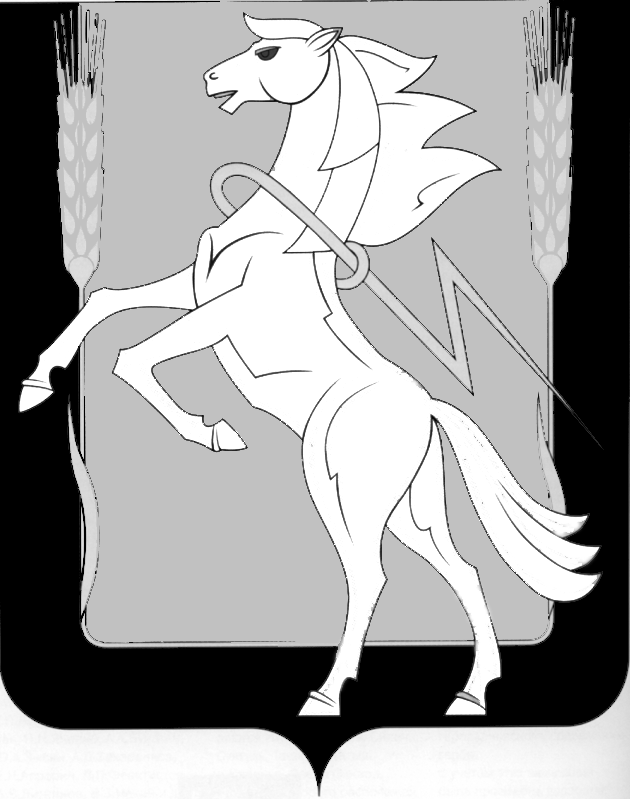 Совет депутатов Саккуловского сельского поселенияСосновского муниципального района Челябинской областишестого созыва Р Е Ш Е Н И Е п.Саккуловоот «27» марта 2024 г. № 99О внесении изменений в Порядок принятия решения о применении к депутату, члену выборного органа местного самоуправления, выборному должностному лицу местногосамоуправления мер ответственности, указанных в части 7.3-1 статьи 40 Федерального закона «Об общих принципахорганизации местного самоуправления в РоссийскойФедерации» утвержденный решением Совета депутатов Саккуловского сельского поселения от 15.04.2022 года № 47      В соответствии с Федеральным законом от 06.10.2003 года № 131-ФЗ «Об общих принципах организации местного самоуправления в Российской Федерации», Федеральным законом от 25.12.2008 года № 273-ФЗ «О противодействии коррупции» и Уставом Саккуловского сельского поселения, Совет депутатов Саккуловского сельского поселения шестого созываРЕШАЕТ:     1. Внести в Порядок принятия решения о применении к депутату, члену выборного органа местного самоуправления, выборному должностному лицу местного самоуправления мер ответственности, указанных в части 7.3-1 статьи 40 Федерального закона «Об общих принципах организации местного самоуправления в Российской Федерации» утвержденный решением Совета депутатов Саккуловского сельского поселения от 15.04.2022 года № 47 (далее – Порядок) следующие изменения:      1.1. Пункт 2 Порядка дополнить абзацем следующего содержания:«Депутат, член выборного органа местного самоуправления, выборное должностное лицо местного самоуправления, иное лицо, замещающее муниципальную должность, освобождаются от ответственности за несоблюдение ограничений и запретов, требований о предотвращении или об урегулировании конфликта интересов и неисполнение обязанностей, установленных федеральными законами в целях противодействия коррупции, в случае, если несоблюдение таких ограничений, запретов и требований, а также неисполнение таких обязанностей признается следствием не зависящих от указанных лиц обстоятельств в порядке, предусмотренном частями 3 - 6 статьи 13 Федерального закона от 25 декабря 2008 года N 273-ФЗ "О противодействии коррупции".».         2. Обнародовать настоящее решение на информационных стендах на территории Саккуловского сельского поселения Сосновского муниципального района и разместить на официальном сайте администрации Саккуловского сельского поселения Сосновского муниципального района в сети Интернет: www.sakkulovskoe.eps74.ru.        3. Настоящее решение вступает в силу со дня его после его официального опубликования (обнародования).Глава Саккуловскогосельского поселения                                                                        Т.В. АбрароваПредседатель Совета депутатов                                                                 Саккуловского сельского поселения                                          Н.З. Гизатуллина